BICICLETTATA: La ciclabile del NAVIGLIO PAVESE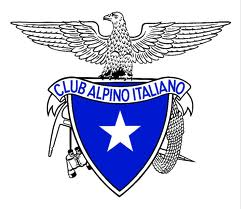 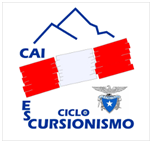 Pista ciclabile nella Bassa milanese, in parte all’interno del Parco agricolo Sud Milano, lungo la storica via d’acqua del naviglio di Pavia. La pista del Naviglio Pavese è un classico per tutti i ciclisti milanesi e lombardi. Si parte dalla città e in giro di pochi km la frenesia e il traffico del centro cittadino è già alle spalle, lungo l’Alzaia del Naviglio Pavese il ciclista si trova a pedalare sul lato opposto a quello delle automobili e la sensazione di essere già in fuga dall’ambiente urbano è palpabile, anche se l’espansione edilizia sta togliendo spazio alle zone verdi, soffocandole.  Percorso: Partenza da Monza FS ( o da Arcore ) in treno per Milano FS Porta Garibaldi - dalla stazione in bicicletta fino alla Darsena la dove parte la ciclabile del Naviglio Pavese.Lunghezza: 33 km solo andata (da Milano/Darsena/Porta Ticinese a Pavia). Decideremo arrivati a Pavia se tornare di nuovo in bici a Milano o prendere il treno!!!Tempo totale: tutto il giornoDislivello: pianeggiante / in discesaDifficoltà: Facile Tipologia percorso: pista ciclabile in sede protetta con alcuni tratti di traffico promiscuo.Fondo stradale: prevalente asfalto Segnaletica: Alzaia Naviglio Pavese.Bicicletta: trekking, MTB, bici da corsaNote: Pranzo al sacco sul percorso( o ristori/bar sul percorso) - Scorta d’acqua - Faremo una deviazione sul percorso verso la Certosa di Pavia, monumento di fama mondiale.Descrizione: La pista è tutta in discesa (la pendenza è la stessa che fa scorrere l’acqua da Milano verso Pavia) e il fondo stradale è quasi completamente asfaltato, si trovano soltanto brevi tratti di sterrato compatto su cui comunque si può procedere con qualunque tipo di bicicletta (fare solo un po’ di attenzione con la bici da corsa). Superata la Chiesa Rossa e la Conca Fallata, la chiusa più importante con i suoi quasi 5mt. di “salto”, si pedala attraverso il Parco agricolo Milano Sud, vano tentativo di arginare la furia edilizia che ha pesantemente intaccato lo scenario agricolo della Bassa. A Badile, frazione di Zibido San Giacomo, si attraversa il naviglio per passare sulla sponda sinistra e imboccare la nuova pista ciclabile che raggiunge la Certosa di Pavia. A Binasco, che segna la metà del percorso, fare attenzione al sottopassaggio ad angolo retto nelle vicinanza di una rotonda. Questo è uno dei tratti più belli di tutto il percorso, con fossi e lunghi filari di alberi a indicare la via fin quasi all’orizzonte. Gli aironi che si possono vedere in lontananza indicano che sono in arrivo le prime risaie, coltivazione tipica della campagna pavese. A 6km da Pavia ecco Giussago e poco più avanti, la monumentale Certosa di Pavia che comprende il monastero e il Santuario della Beata Vergine Maria Madre, opere volute da Gian Galeazzo Visconti nel 1393 per celebrare la ricchezza della nobiltà milanese. Ancora qualche colpo di pedale ed ecco Pavia. La pista ciclabile non punta verso il centro della città ma conduce il ciclista in un affascinante tour lungo le antiche mura. Un percorso suggestivo che, dopo il castello Visconteo, culmina nello spettacolo che vede le acque del naviglio confondersi con quelle del Ticino. 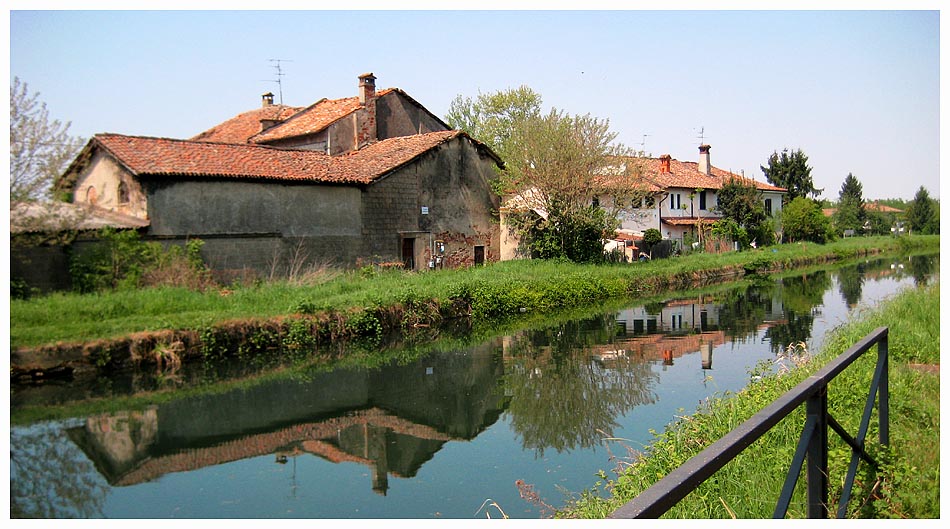 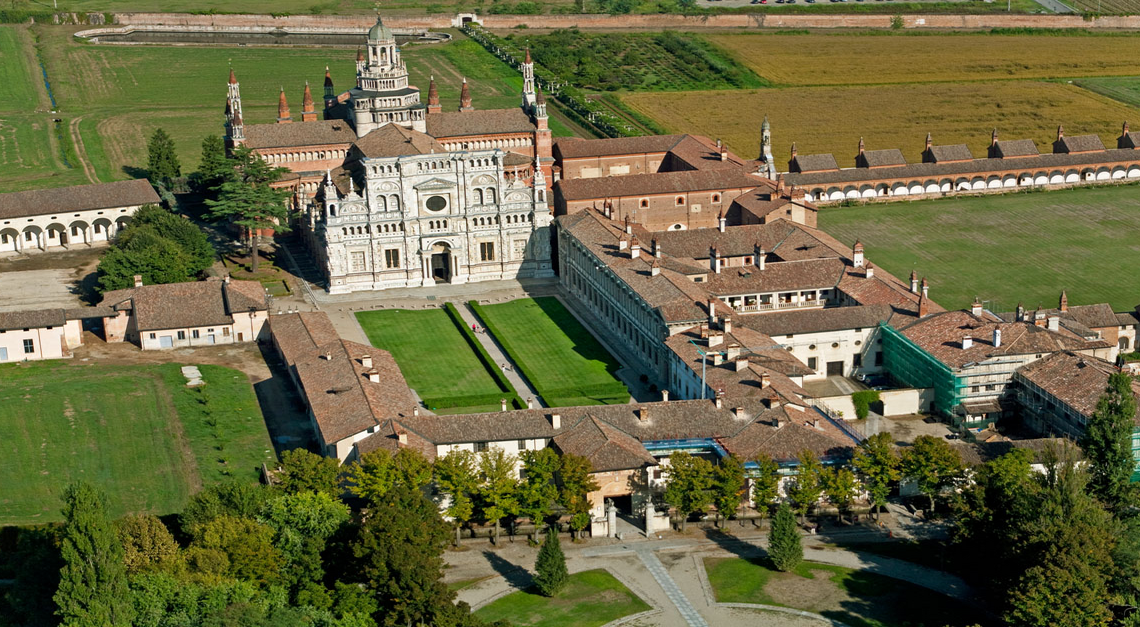 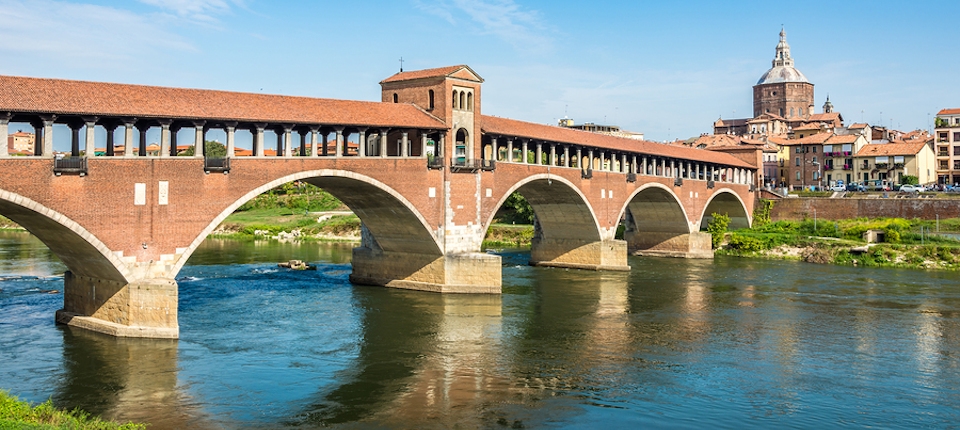 